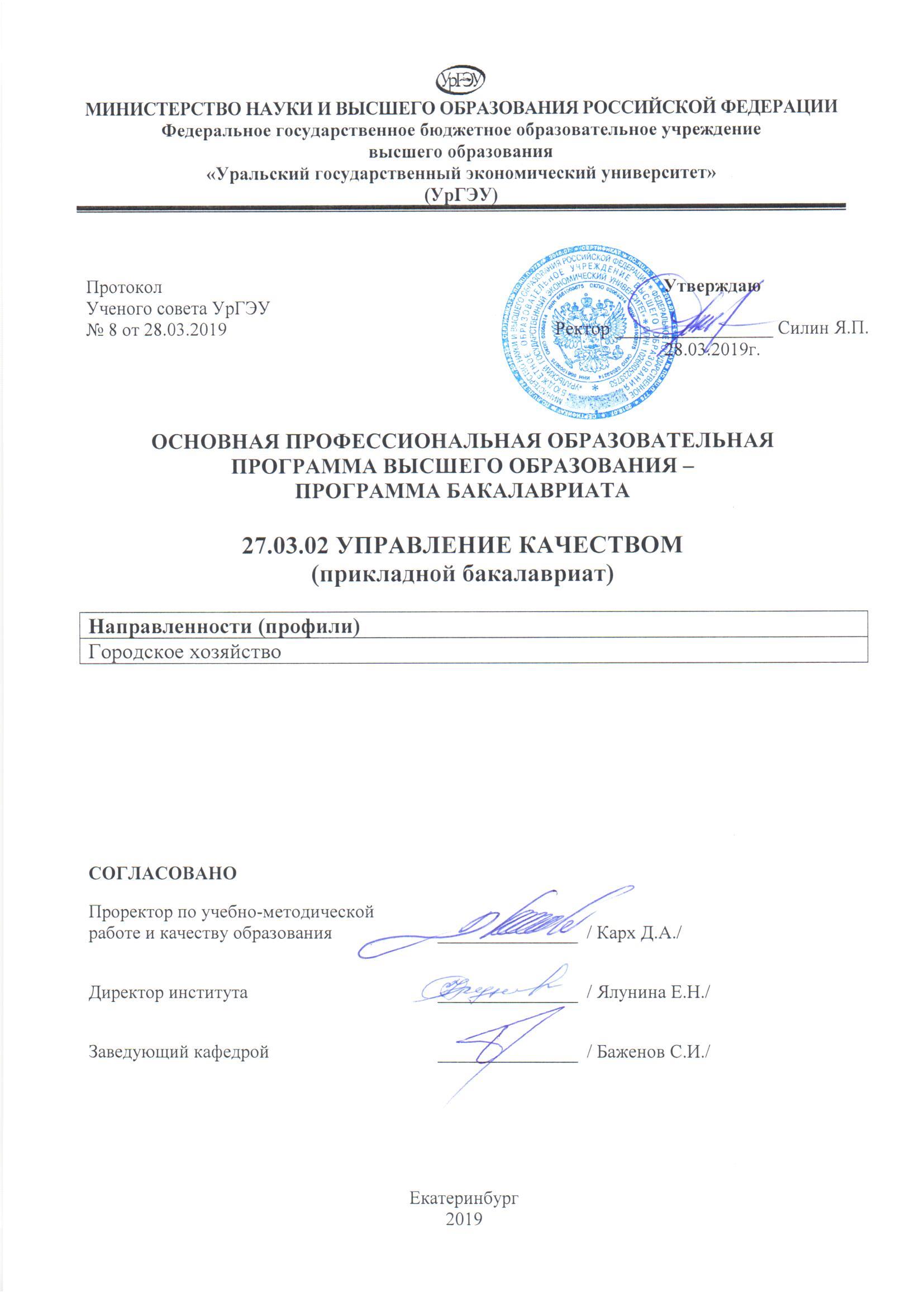 Содержание ИСПОЛЬЗУЕМЫЕ СОКРАЩЕНИЯУрГЭУ или университет - Федеральное государственное образовательное учреждение высшего образования «Уральский государственный экономический университет»;ОК - общекультурные компетенции;ОПК - общепрофессиональные компетенции;ПК - профессиональные компетенции;ФГОС ВО - федеральный государственный образовательный стандарт высшего образования (уровень бакалавриата);ОПОП - основная профессиональная образовательная программа высшего образования – программа бакалавриата;з.е. - зачетная единица; ГИА - государственная итоговая аттестация.ОС –оценочные материалы. РПД – рабочая программа дисциплины. Л – занятия лекционного типа (лекции). ПЗ – практические занятия. СРС – самостоятельная работа обучающихся. ЭО – электронное обучениеДОТ – дистанционные образовательные технологии;ЭИОС – электронная информационная образовательная среда университета.ЭБС – электронные библиотечные системы.ПООП- примерные основные образовательные программы.1. ОБЩИЕ ПОЛОЖЕНИЯ ОСНОВНЫХ ПРОФЕССИОНАЛЬНЫХ ОБРАЗОВАТЕЛЬНЫХ ПРОГРАММ ВЫСШЕГО ОБРАЗОВАНИЯ – ПРОГРАММ БАКАЛАВРИАТА 1.1. ОБЩАЯ ХАРАКТЕРИСТИКА ОПОП Основная профессиональная образовательная программа высшего образования – программа бакалавриата (далее программа бакалавриата) определяет область, объекты, виды профессиональной деятельности и профессиональные задачи выпускников, освоивших программу.Программа разработана в соответствии с Приказом Министерства образования и науки РФ от 09 февраля 2016 г. N 92 "Об утверждении федерального государственного образовательного стандарта высшего образования по направлению подготовки 27.03.02 Управление качеством (уровень бакалавриата)" (далее ФГОС ВО).Образовательная деятельность по программе бакалаврита осуществляется на русском языке.Цель программы - подготовка бакалавров в сфере управления качеством.Основная профессиональная образовательная программа высшего образования – программа бакалавриата – прикладного бакалаврита.Объем программы бакалавриата составляет 240 зачетных единиц (далее – з.е.), вне зависимости от формы обучения, применяемых образовательных технологий, реализации программы бакалавриата по индивидуальному учебному плану, в том числе ускоренному обучению. Объем программы бакалавриата в очной форме обучения, реализуемой за один учебный год, составляет 60 з.е. без учета факультативных дисциплин. 1 з.е. соответствует 36 академическим часам (при продолжительности академического часа 45 минут).Объем программы бакалавриата за один учебный год в заочной форме обучения составляет не более   75 з.е.Объем программы бакалавриата за один учебный по индивидуальному плану вне зависимости от формы обучения составляет не более   75 з.е.Срок получения образования по программе бакалавриата: - по очной форме обучения, включая каникулы, предоставляемые после прохождения государственной итоговой аттестации, вне зависимости от применяемых образовательных технологий, составляет 4 года; - при заочных формах обучения вне зависимости от применяемых образовательных технологий составляет 4 года 6 месяцев; - при обучении по индивидуальному учебному плану вне зависимости от формы обучения составляет не более срока получения образования, установленного для соответствующей формы обучения;- при обучении по индивидуальному учебному плану лиц с ограниченными возможностями здоровья может быть увеличен по их желанию не более чем на 1 год по сравнению со сроком получения образования для соответствующей формы обучения.Формы обучения по программе - очная; - заочная.Программа бакалавриата реализуются, в том числе с - применением электронного обучения - дистанционных образовательных технологий. Для обучения лиц с ограниченными возможностями здоровья электронное обучения и дистанционные образовательные технологии предусматривают возможность приема-передачи информации в доступных для них формах. Программы бакалавриата не реализуются с использованием сетевой формы.Количество часов, отведенных на занятия лекционного типа в целом по Блоку 1 «Дисциплины (модули)», составляет не более 50 % от общего количества часов аудиторных занятий, отведенных на реализацию этого Блока.Область профессиональной деятельности выпускников, освоивших программу бакалавриата, включает:разработку, исследование, внедрение и сопровождение в организациях всех видов деятельности и всех форм собственности систем управления качеством, охватывающих все процессы организации, вовлекающих в деятельность по непрерывному улучшению качества всех ее сотрудников и направленных на достижение долговременного успеха и стабильности функционирования организации.организации промышленности, сельского хозяйства, энергетики, транспорта, торговли, медицины, образования и т.д. всех форм собственности; технологические, производственные и бизнес-процессы, охватывающие все этапы жизненного цикла продукции и услуг.Объектами профессиональной деятельности выпускников, освоивших программу бакалавриата, являются:системы менеджмента качества, образующие их организационные структуры, методики, процессы и ресурсы, способы и методы их исследования, проектирования, отладки, эксплуатации, аудирования и сертификации в различных сферах деятельностиПри реализации программ бакалавриата, все общекультурные и общепрофессиональные компетенции, а также профессиональные компетенции, отнесенные к тем видам профессиональной деятельности, на которые ориентированы образовательные программы (по направленности (профилю)), включаются в набор требуемых результатов освоения программ бакалавриата.Программы бакалавриата по направленностям (профилям), ориентированы на профессиональные стандарты (приложение 1), трудовые функции которых соотносятся с профессиональными компетенциями и включаются в набор требуемых результатов освоения программ бакалавриата.ОПОП ориентирована на конкретные виды профессиональной деятельности, к которым готовится бакалавр, исходя из потребностей рынка труда.Выпускник, освоивший программу бакалавриата, в соответствии с видами профессиональной деятельности, на которые ориентирована программа бакалавриата, должен быть готов решать следующие профессиональные задачи:производственно-технологическая деятельность:непрерывное исследование производственных процессов с целью выявления производительных действий и потерь;выявление необходимых усовершенствований и разработка новых, более эффективных средств контроля качества;технологические основы формирования качества и производительности труда;метрологическое обеспечение проектирования, производства, эксплуатации технических изделий и систем;разработка методов и средств повышения безопасности и экологичности технологических процессов;организация работ по внедрению информационных технологий в управление качеством и защита информации;участие в работах по сертификации систем управления качеством;организационно-управленческая деятельность:организация действий, необходимых при эффективной работе системы управления качеством;содержание управленческого учета и практическое использование показателей переменных и постоянных затрат на обеспечение качества продукции;управление материальными и информационными потоками при производстве продукции и оказании услуг в условиях всеобщего управления качеством;проведение контроля и проведение испытаний в процессе производства;проведение мероприятий по улучшению качества продукции и оказания услуг1.2. ПЛАНИРУЕМЫЕ РЕЗУЛЬТАТЫ ОСВОЕНИЯ ОПОПВ результате освоения ОПОП у выпускника должны быть сформированы общекультурные (ОК), общепрофессиональные (ОПК), профессиональные (ПК) компетенции, установленные в соответствии ФГОС ВО.Общекультурные компетенции (ОК)Общепрофессиональные компетенции (ОПК)Профессиональные компетенции (ПК)1.3. ОБЩАЯ ХАРАКТЕРИСТИКА СТРУКТУРЫ ПРОГРАММЫ БАКАЛАВРИАТАДисциплины, относящиеся к базовой части программы бакалавриата, являются обязательными для освоения обучающимся вне зависимости от направленности (профиля) программы бакалавриата, которую он осваивает. Дисциплины по философии, истории, иностранному языку, безопасности жизнедеятельности реализуются в рамках базовой части Блока 1 "Дисциплины (модули)" программы бакалавриата. Дисциплины по физической культуре и спорту реализуются в рамках: базовой части Блока 1 "Дисциплины (модули)" программы бакалавриата в объеме не менее 72 академических часов (2 з.е.) в очной форме обучения; элективных дисциплин в объеме не менее 328 академических часов. Указанные академические часы являются обязательными для освоения и в зачетные единицы не переводятся.Дисциплины по физической культуре и спорту реализуются в соответствии с положением, в котором установлен порядок реализации, в том числе для инвалидов и лиц с ограниченными возможностями здоровья с учетом состояния их здоровья.Дисциплины, относящиеся к вариативной части программы бакалавриата, и практики определяют направленность (профиль) программы бакалавриата. После выбора обучающимся направленности (профиля) программы, набор соответствующих дисциплин и практик становится обязательным для освоения обучающимся.Обучающимся обеспечивается возможность освоения дисциплин по выбору, в том числе специальные условия инвалидам и лицам с ограниченными возможностями здоровья, в объеме не менее 30 процентов объема вариативной части Блока 1 "Дисциплины (модули)".1.4. ОБЩАЯ ХАРАКТЕРИСТИКА УСЛОВИЙ РЕАЛИЗАЦИИ ОПОПКадровые условия реализации программы (приложение)Квалификация руководящих и научно-педагогических работников соответствует квалификационным характеристикам, установленным в Едином квалификационном справочнике должностей руководителей, специалистов и служащих.Реализация ОПОП обеспечивается руководящими и научно-педагогическими работниками организации, а также лицами, привлекаемыми к реализации программы бакалавриата на условиях гражданско-правового договора.Материально-технические условия УрГЭУ располагает материально-технической базой и необходимым комплектом лицензионного программного обеспечения соответствующей действующим противопожарным правилам и нормам, и обеспечивающей проведение всех видов дисциплинарной и междисциплинарной подготовки, практической и научно-исследовательской работ обучающихся, предусмотренных учебным планом.Специальные помещения представляют собой учебные аудитории для проведения занятий лекционного типа, занятий семинарского типа, курсового проектирования (выполнения курсовых работ), групповых и индивидуальных консультаций, текущего контроля и промежуточной аттестации, а также помещения для самостоятельной работы и помещения для хранения и профилактического обслуживания учебного оборудования, лаборатории, оснащенные лабораторным оборудованием, в зависимости от степени его сложности.Лаборатории: Лаборатория сертификационных испытаний потребительских товаров. Для применения электронного обучения, дистанционных образовательных технологий имеются виртуальные аналоги специально оборудованных помещений (лабораторий).При реализации программ бакалавриата каждый обучающийся в течение всего периода обучения обеспечен индивидуальным неограниченным доступом:- к электронной информационно-образовательной среде http://lib.usue.ru/ - к электронно-библиотечным системам.Электронная информационно-образовательная среда обеспечивает возможность доступа обучающегося из любой точки, в которой имеется доступ к информационно-телекоммуникационной сети «Интернет», как на территории УрГЭУ, так и вне ее. Функционирование электронной информационно-образовательной среды обеспечивается соответствующими средствами информационно-коммуникационных технологий и квалификацией работников, ее использующих и поддерживающих. Электронное портфолио обучающегося по ОПОППортфолио для студентов всех форм обучения бакалавриата формируется с первого курса и размещается в электронном виде на сайте http://portfolio.usue.ruЭлектронное портфолио обучающегося по ОПОП включает в себя следующие виды письменных работ:- контрольные работы, предусмотренные учебными планами очно-заочной формы обучения;- курсовые работы (проекты), предусмотренные учебными планами всех форм обучения;- отчеты по всем видам практики;- рецензии и оценки.Студенту рекомендуется самостоятельно загружать сканы документов (титульный лист, выходные данные, работа, список литературы, приказы, патенты, свидетельства и т.д.), подтверждающие его участие в:- научно-практических мероприятиях (форумах, конференциях, конкурсах, олимпиадах и т.д.);- научных публикациях (тезисы докладов);- выполнении научно-исследовательских работ, отраженное в научных отчетах по хоздоговорным НИР, государственным контрактам, грантам;- создании объектов интеллектуальной собственности.- сканы документов (грамот, благодарственных писем, благодарностей, дипломов и пр.), подтверждающих его участие и отражающих результаты его личных достижений в общественной деятельности, спорте, культуре.1.5. ОБЩАЯ ХАРАКТЕРИСТИКА СОДЕРЖАНИЯ ОБРАЗОВАТЕЛЬНОЙ ДЕЯТЕЛЬНОСТИ ПО ОПОПАудиторная, контактная работа состоит из:Контактная работа при проведении учебных занятий по дисциплинам включает в себя:занятия лекционного типа (лекции и иные учебные занятия, предусматривающие преимущественную передачу учебной информации педагогическими работниками организации и лицами, привлекаемыми организацией к реализации образовательных программ на иных условиях, обучающимся) занятия семинарского типа (семинары, практические занятия, практикумы, лабораторные работы, коллоквиумы и иные аналогичные занятия), групповые консультации,индивидуальную работу обучающихся с педагогическими работниками организации и лицами, привлекаемыми организацией к реализации образовательных программ на иных условиях (в том числе индивидуальные консультации);иную контактную работу, предусматривающую групповую или индивидуальную работу обучающихся с педагогическими работниками организации и лицами, привлекаемыми организацией к реализации образовательных программ на иных условиях.Предусмотрена аудиторная контактная работа, а также контактная работа в электронной информационно-образовательной среде УрГЭУ.Практика: Типы практик:Учебная Учебная практика по получению первичных профессиональных умений и навыковПроизводственнаяПроизводственная практика по получению профессиональных умений и опыта профессиональной деятельностиТехнологическая практикаПреддипломная практикаПреддипломная практика проводится для выполнения выпускной квалификационной работы и является обязательной.Способы проведения практик.Выездная,Стационарная. Проведение практик осуществляется на основе договоров с организациями, деятельность которых соответствует профилю ОПОП, осваиваемому в рамках ОПОП. Формы проведения практик.Практика проводится дискретно - путем выделения в календарном учебном графике непрерывного периода учебного времени для проведения каждого вида практики, предусмотренных ОПОП.Обучающиеся, совмещающие обучение с трудовой деятельностью, вправе проходить практику по месту трудовой деятельности в случаях, если профессиональная деятельность, осуществляемая ими, соответствует требованиям к содержанию практики.Обучающиеся в период прохождения практики выполняют индивидуальные задания, предусмотренные программами практики. Результаты практики оцениваются посредством проведения промежуточной аттестации, по оценочным материалам УрГЭУ.Самостоятельная работа студентовОрганизация самостоятельной работы обучающихся по ОПОП осуществляется по трем направлениям:- внеаудиторная (написание рефератов, выполнение контрольных работ, подготовка отчетов по практике, написание курсовой работы и др.);- аудиторная самостоятельная работа, под непосредственным контролем преподавателя (выполнение аудиторных контрольных, лабораторных работ и т.д.);- научно-исследовательская (подготовка курсовых работ, докладов, тезисов к участию в конференциях, форумах, подготовка работ на конкурсы, олимпиады и т.д.).Текущий контроль успеваемости обеспечивает оценивание хода освоения дисциплин и прохождения практик. Промежуточная аттестация обучающихся обеспечивает оценивание промежуточных и окончательных результатов обучения по дисциплинам и прохождения практик (в том числе результатов курсового проектирования (выполнения курсовых работ).Промежуточная аттестацияПорядок проведения промежуточной аттестации включает в себя систему оценивания результатов промежуточной аттестации и критерии выставления оценок. Формы промежуточной аттестации, периодичность, порядок проведения, устанавливаются учебным планом. Порядок и сроки ликвидации академической задолженности устанавливаются локальными нормативными актами УрГЭУ. Государственная итоговая аттестацияК ГИА допускается обучающийся, не имеющий академической задолженности и в полном объеме выполнивший учебный план или индивидуальный учебный план. ГИА проводится государственными экзаменационными комиссиями в целях определения соответствия результатов освоения обучающимися ОПОП соответствующим требованиям ФГОС ВО.В государственную итоговую аттестацию обучающихся входит: защита выпускной квалификационной работы, включая подготовку к процедуре защиты и процедуру защиты.Лицам, успешно прошедшим государственную итоговую аттестацию, выдаются документ об образовании и о квалификации.Обучающимся по образовательным программам после прохождения ГИА предоставляется по их заявлению каникулы в пределах срока освоения соответствующей образовательной программы, по окончании которых производится отчисление обучающихся в связи с получением образования.1.6. ОБЩИЕ ТРЕБОВАНИЯ К СИСТЕМЕ ОЦЕНИВАНИЯ РЕЗУЛЬТАТОВ ОСВОЕНИЯ ОПОП И КРИТЕРИИ ВЫСТАВЛЕНИЯ ОЦЕНОКПоказатель оценки освоения ОПОП формируется на основе объединения текущей и промежуточной аттестации обучающегося. Показатель рейтинга по каждой дисциплине выражается в процентах, который показывает уровень подготовки студента. Текущая аттестация. Используется 100-бальная система оценивания. Оценка работы студента в течении семестра осуществляется преподавателем в соответствии с разработанной им системой оценки учебных достижений в процессе обучения по данной дисциплине. В рабочих программах дисциплин и практик закреплены виды текущей аттестации, планируемые результаты контрольных мероприятий и критерии оценки учебный достижений.В течении семестра преподавателем проводится не менее 3-х контрольных мероприятий, по оценке деятельности студента. Если посещения занятий по дисциплине включены в рейтинг, то данный показатель составляет не более 20% от максимального количества баллов по дисциплине.Промежуточная аттестация. Используется 5-балльная система оценивания. Оценка работы студента по окончанию дисциплины (части дисциплины) осуществляется преподавателем в соответствии с разработанной им системой оценки достижений студента в процессе обучения по данной дисциплине. Порядок перевода рейтинга, предусмотренных системой оценивания, по дисциплинам, практикам, итоговой государственной аттестации в пятибалльную систему. Высокий уровень- 100% - 70% - отлично, хорошо.Средний уровень – 69% -  50% - удовлетворительно.Государственная итоговая аттестация. Используется 5-балльная система оценивания. Оценка уровня сформированности компетенций и готовности обучающего решать профессиональные задачи.Критерии оценки содержания, качества подготовки и защиты выпускной квалификационной работы.Общую оценку за выпускную квалификационную работу и процедуру защиты члены государственной экзаменационной комиссии выставляют коллегиально с учетом содержания ВКР и процедуры защиты. При этом оценивается соответствие:- содержания работы заявленной теме;- глубины раскрытия темы ВКР значимости проблемы исследования; - оформления работы требованиям ГОСТ;- результатов обучения требованиям, предусмотренным ФГОС ВО.Критерии оценки содержания, качества подготовки и защиты выпускной квалификационной работы по ОПОП - программам бакалавриатаОценка «неудовлетворительно» выставляется, если:· аппарат исследования не продуман или отсутствует его описание;· неудачно сформулированы цель и задачи, выводы носят декларативный характер;· в работе не обоснована актуальность проблемы;· работа не носит самостоятельного исследовательского характера; не содержит анализа и практического разбора деятельности объекта исследования; не имеет выводов и рекомендаций; не отвечает требованиям, изложенным в методических указаниях кафедры;· работа имеет вид компиляции из немногочисленных источников без оформления ссылок на них или полностью заимствована;· в заключительной части не отражаются перспективы и задачи дальнейшего исследования данной темы, вопросы практического применения и внедрения результатов исследования в практику;· неумение анализировать научные источники, делать необходимые выводы, поверхностное знакомство со специальной литературой; минимальный библиографический список;· студент на защите не может аргументировать выводы, затрудняется отвечать на поставленные вопросы по теме либо допускает существенные ошибки;· в отзыве научного руководителя имеются существенные критические замечания;· оформление не соответствует требованиям, предъявляемым к ВКР;· к защите не подготовлены презентационные материалы.1.7. ОБЩИЕ ТРЕБОВАНИЯ К ОРГАНИЗАЦИИ ОБРАЗОВАТЕЛЬНОГО ПРОЦЕССА ДЛЯ ЛИЦ С ОГРАНИЧЕННЫМИ ВОЗМОЖНОСТЯМИ ЗДОРОВЬЯВ целях доступности освоения программы для лиц с ограниченными возможностями здоровья при необходимости (по заявлению студента) университет обеспечивает следующие условия:- установление особого порядок освоения дисциплин, дисциплин по физической культуре и спорту с учетом состояния их здоровья;- выбор мест прохождения практика с учетом особенностей их психофизического развития, индивидуальных возможностей, состояния здоровья обучающихся и требований по доступности;- обеспечение электронными образовательными ресурсами в формах, адаптированных к ограничениям их здоровья.- обучение по индивидуальному учебному плану вне зависимости от формы обучения может быть увеличено по их желанию не более чем на 1 год по сравнению со сроком получения образования для соответствующей формы обучения. -при реализации программы бакалавриата организация использует электронное обучение и дистанционные образовательные технологии, которые должны предусматривать возможность приема-передачи информации в доступных для них формах. Обучающимся обеспечен доступ (удаленный доступ), к современным профессиональным базам данных и информационным справочным системам, состав которых определяется в рабочих программах дисциплин (модулей) и подлежит ежегодному обновлению.- государственная итоговая аттестация проводится организацией с учетом особенностей их психофизического развития, их индивидуальных возможностей и состояния здоровья. При проведении государственной итоговой аттестации обеспечивается соблюдение следующих общих требований: проведение государственной итоговой аттестации для инвалидов в одной аудитории совместно с обучающимися, не являющимися инвалидами, если это не создает трудностей для инвалидов и иных обучающихся при прохождении государственной итоговой аттестации; присутствие в аудитории ассистента (ассистентов), оказывающего обучающимся инвалидам необходимую техническую помощь с учетом их индивидуальных особенностей (занять рабочее место, передвигаться, прочитать и оформить задание, общаться с председателем и членами государственной экзаменационной комиссии); использование необходимыми обучающимся инвалидам техническими средствами при прохождении государственной итоговой аттестации с учетом их индивидуальных особенностей; обеспечение возможности беспрепятственного доступа обучающихся инвалидов в аудитории, туалетные и другие помещения, а также их пребывания в указанных помещениях.Для лиц с ограниченными возможностями здоровья по зрению:- наличие альтернативной версии официального сайта университета в сети «Интернет» для слабовидящих;- размещение в доступных для обучающихся, являющихся слепыми или слабовидящими, местах и в адаптированной форме (с учетом их особых потребностей) справочной информации о расписании учебных занятий (в том числе шрифтом Брайля);- присутствие ассистента, оказывающего обучающемуся необходимую помощь; обеспечение выпуска альтернативных форматов печатных материалов (крупный шрифт или аудиофайлы);- обеспечение доступа обучающегося, являющегося слепым и использующего собаку-проводника, к зданию университета;Для лиц с ограниченными возможностями здоровья по слуху: - дублирование звуковой справочной информации о расписании учебных занятий визуальной (установка мониторов с возможностью трансляции субтитров (мониторы, их размеры и количество определяются с учетом размеров помещения);- обеспечение надлежащими звуковыми средствами воспроизведения информации;Для лиц с ограниченными возможностями здоровья, имеющих нарушения опорно-двигательного аппарата, доступ и возможность пребывания в учебных и иных помещениях, столовых, туалетных и других помещениях университета (наличие пандусов, поручней, расширенных дверных проемов, лифтов, специальных кресел и других приспособлений).2. ХАРАКТЕРИСТИКА ОСНОВНЫХ ПРОФЕССИОНАЛЬНЫХ ОБРАЗОВАТЕЛЬНЫХ ПРОГРАММ – ПРОГРАММ БАКАЛАВРИАТА, 27.03.02 УПРАВЛЕНИЕ КАЧЕСТВОМ ПО НАПРАВЛЕННОСТЯМ (ПРОФИЛЯМ)ОБЩАЯ МАТРИЦА КОМПЕТЕНЦИЙ БАЗОВОЙ ЧАСТИ ПРОГРАММЫ БАКАЛАВРИАТАДисциплины, относящиеся к базовой части программы бакалавриата, обязательные вне зависимости от направленности (профиля) программы бакалавриата. Матрица компетенций дисциплин вариативной программы бакалавриата, практик, определяющих направленности (профили) программы бакалавриата.2.1. ПО НАПРАВЛЕННОСТИ (ПРОФИЛЮ) УПРАВЛЕНИЕ КАЧЕСТВОМ В ПРОИЗВОДСТВЕННО-ТЕХНОЛОГИЧЕСКИХ СИСТЕМАХ И СФЕРЕ УСЛУГЦель программы - подготовка бакалавров, готовых к выполнению профессиональных задач в сфере управления качеством продукции, процессов и услуг на различных уровнях организации бизнес-структур. Программа направлена на формирование и развитие навыков разработки, исследования, внедрения и сопровождения в организациях всех видов деятельности и форм собственности системы менеджмента качества, соответствующим международным стандартам; разработки, внедрения и совершенствования реализации принципов менеджмента качества в организациях; использования инструментария, методов и методик, направленных на повышение конкурентоспособности и непрерывного совершенствования деятельности предприятия.ПРОФЕССИОНАЛЬНЫЕ СТАНДАРТЫ, КОТОРЫЕ РЕАЛИЗУЮТСЯ В РАМКАХ НАПРАВЛЕННОСТИ (ПРОФИЛЯ)Область профессиональной деятельности (по Реестру Минтруда) - 40 Сквозные виды профессиональной деятельности в промышленностиМАТРИЦА КОМПЕТЕНЦИЙ ДИСЦИПЛИН ВАРИАТИВНОЙ ЧАСТИ ПРОГРАММЫ БАКАЛАВРИАТА И ПРАКТИКИ, ОПРЕДЕЛЯЮЩИЕ НАПРАВЛЕННОСТЬ (ПРОФИЛЬ) УПРАВЛЕНИЕ КАЧЕСТВОМ В ПРОИЗВОДСТВЕННО-ТЕХНОЛОГИЧЕСКИХ СИСТЕМАХ И СФЕРЕ УСЛУГ2.2. ПО НАПРАВЛЕННОСТИ (ПРОФИЛЮ) ГОРОДСКОЕ ХОЗЯЙСТВОЦель программы - Подготовка высококвалифицированных бакалавров в области управления технологией производства предприятий и управления организациями городского хозяйства.  Программа направлена на формирование и развитие навыков управление жилищным фондом, мониторинга и оценке общественных и гражданских объектов, калькуляции затрат на содержание имущества многоквартирных домов. модернизации и реконструкции общественных и гражданских объектов, управления благоустройством городских дорог и территорий общего пользования, предпринимательства и управление производственной деятельностью в сфере жилищно-коммунального хозяйства и городской инфраструктуры.  ПРОФЕССИОНАЛЬНЫЕ СТАНДАРТЫ, КОТОРЫЕ РЕАЛИЗУЮТСЯ В РАМКАХ НАПРАВЛЕННОСТИ (ПРОФИЛЯ)Область профессиональной деятельности (по Реестру Минтруда) – 16 СТРОИТЕЛЬСТВО И ЖИЛИЩНО-КОММУНАЛЬНОЕ ХОЗЯЙСТВО Сквозные виды профессиональной деятельности МАТРИЦА КОМПЕТЕНЦИЙ ДИСЦИПЛИН ВАРИАТИВНОЙ ЧАСТИ ПРОГРАММЫ БАКАЛАВРИАТА И ПРАКТИКИ, ОПРЕДЕЛЯЮЩИЕ НАПРАВЛЕННОСТЬ (ПРОФИЛЬ) ГОРОДСКОЕ ХОЗЯЙСТВОПриложение 1Перечень профессиональных стандартов,соответствующих профессиональной деятельности выпускников, освоившихпрограмму бакалавриата по направлению подготовки 27.03.02 Управление качествомиспользуемые сокращения31. общие положения основных профессиональных образовательных программ высшего образования – программ бакалавриата 41.1. Общая характеристика ОПОП 41.2. Планируемые результаты освоения ОПОП61.3. Общая характеристика структуры программы бакалавриата191.4. Общая характеристика условий реализации ОПОП191.5. Общая характеристика содержания образовательной деятельности по ОПОП211.6. Общие требования к  системе оценивания результатов освоения ОПОП и критерии выставления оценок231.7. Общие требования к организации образовательного  процесса для лиц с ограниченными возможностями здоровья272. характеристика основных профессиональных образовательных программ – программ бакалавриата, 27.03.02 управление качеством по направленностям (профилям), общая матрица компетенций базовой части программы бакалавриата292.1. По направленности (профилю) Управление качеством в производственно-технологических системах и сфере услуг322.2. По направленности (профилю) Городское хозяйство40Приложение 1 Перечень профессиональных стандартов, соответствующих профессиональной деятельности выпускников, освоивших программу бакалавриата 46Направленности (профили)Виды профессиональной деятельности, к которым готовятся выпускникиВиды профессиональных стандартовУправление качеством в производственно-технологических системах и сфере услугОсновные:- производственно-технологическая;Дополнительные:- организационно-управленческая40.062Городское хозяйствоОсновные:- производственно-технологическая;Дополнительные:- организационно-управленческая 16.009Код и наименование общекультурной компетенцииНаименование индикатора достижения общекультурной компетенции Основание Анализ отечественного, зарубежного опыта и профессиональных стандартовОК-1 способность использовать основы философских знаний для формирования мировоззренческой позиции;Знает основные философские принципы и методы анализа информации.Умеет грамотно, логично, аргументировано формирует собственные суждения и оценкиИмеет навыки поиска, создания научных текстов; отличать факты от мнений, интерпретаций, оценок и т.д. в рассуждениях других участников деятельности; определяет и оценивает последствия возможных решений задачиОК-2 способность анализировать основные этапы и закономерности исторического развития общества для формирования гражданской позицииЗнает различные приемы и способы социализации личности и социального взаимодействия; особенности поведения выделенных групп людей, с которыми работает, учитывает их в своей деятельности (выбор категорий групп людей осуществляется образовательной организацией в зависимости от целей подготовки – по возрастным особенностям, по этническому или религиозному признаку, социально незащищенные слои населения и т.п).Умеет строить отношения с окружающими людьми, с коллегами; разрабатывать стратегии сотрудничества для достижения поставленной цели, определять свою роль в команде.Имеет навыки участия в командной работе, в социальных проектах, распределения ролей в условиях командного взаимодействия.эффективность использования; взаимодействия с другими членами команды, в т.ч. участия в обмене информацией, знаниями и опытом, и презентации результатов работы команд.ОК-3 способность использовать основы экономических знаний в различных сферах деятельности Знает методы сбора, отбора и обобщения информации.Умеет соотносить разнородные явления и систематизировать их в рамках избранных видов профессиональной деятельности.Имеет навыки работы с информационными источниками; определять и оценивать последствия возможных решений задачи; с компьютером как средством управления информациейОК-4 способность к коммуникации в устной и письменной формах на русском и иностранном языках для решения задач межличностного и межкультурного взаимодействияЗнает необходимые для осуществления профессиональной деятельности правовые нормы, регулирующие правоотношенияУмеет определять круг задач в рамках избранных видов профессиональной деятельности, планировать собственную деятельность исходя из имеющихся ресурсов; соотносить главное и второстепенное, решать поставленные задачи в рамках избранных видов профессиональной деятельности.Имеет навыки применения нормативной базы и решения экономических задач в области избранных видов профессиональной деятельности.ОК-5 способность работать в коллективе, толерантно воспринимая социальные, этнические, конфессиональные и культурные различияЗнает основы устной и письменной коммуникации на иностранном языке, функциональные стили родного языка, требования к деловой коммуникации.Умеет выражать свои мысли на государственном, родном и иностранном языке в ситуации деловой коммуникации; использовать информационно-коммуникационные технологии при поиске необходимой информации в процессе решения стандартных коммуникативных задач на государственном и иностранном (-ых) языкахИмеет навыки составления текстов на государственном и родном языках, опыт перевода текстов с иностранного языка; выбора приемлемых стилей делового общения, вербальные и невербальные средства взаимодействия с партнерами; деловой переписки, учитывая особенности стилистики официальных и неофициальных писем, социокультурные различия в формате корреспонденции на государственном и иностранном (-ых) языках.ОК-6 способность использовать основы правовых знаний в различных сферах деятельностиЗнает понятия «культуры», типы культуры и её роль в обществе; социальную стратификацию как проявление социальных различий; процессы формирования личности, особенности взаимодействия людей; правила работы с социальной информациейУмеет использовать знания данных социологических понятий для понимания взаимодействия людей в трудовых и других коллективахИмеет навыки приёмами организации коллективной деятельностиОК-7 способность к самоорганизации и самообразованиюЗнает основные принципы самовоспитания и самообразования, профессионального и личностного развития, исходя из этапов карьерного роста и требований рынка труда.Умеет планировать свое рабочее время и время для саморазвития. формулировать цели личностного и профессионального развития и условия их достижения, исходя из тенденций развития области профессиональной деятельности, индивидуально-личностных особенностей.Имеет навыки  планирования перспективных целей собственной деятельности с учетом условий, средств, личностных возможностей, этапов карьерного роста, временной перспективы развития деятельности и требований рынка труда; критической оценки эффективности использования времени и других ресурсов при решения поставленных задач, а также относительно полученного результата.ОК-8 способность использовать методы и средства физической культуры для обеспечения полноценной социальной и профессиональной деятельностиЗнает основы здорового образа жизни, здоровье-сберегающих технологий, физической культуры. Умеет выполнять комплекс физкультурных упражнений; использовать основы физической культуры для осознанного выбора здоровье сберегающих технологий с учетом внутренних и внешних условий реализации конкретной профессиональной деятельностиИмеет навыки занятий физической культурой.ОК-9 способность использовать приемы первой помощи, методы защиты в условиях чрезвычайных ситуацийЗнает основы безопасности жизнедеятельности, телефоны служб спасения.Умеет оказать первую помощь в чрезвычайных ситуациях, создавать безопасные условия реализации профессиональной деятельности, на рабочем месте, в т.ч. с помощью средств защиты.Имеет навыки поддержания безопасных условий жизнедеятельности.обеспечивает безопасные и/или комфортные условия труда на рабочем месте, в т.ч. с помощью средств защиты; выявляет и устраняет проблемы, связанные с нарушениями техники безопасности на рабочем месте.Код и наименование общепрофессиональной компетенцииНаименование индикатора достижения общекультурной компетенции Основание Анализ отечественного, зарубежного опыта и профессиональных стандартовОПК-1 способность применять знание подходов к управлению качеством Знать: современные подходы к оценке качества объектовУметь: применять средства и методы управления качеством для оценки объектовИметь навыки (трудовые действия) использовать знания подходов, методов и направлений развития менеджмента качестваОПК-2 способность применять инструменты управления качеством Знать: классификацию инструментов управления качеством и область их применения; место статистических методов в общей системе управления качеством; методы теории вероятностей и математической статистики, используемые при анализе технологических процессов; цель и порядок проведения статистического анализа точности и стабильности технологических процессовУметь: проводить проверку статистических гипотез; выбрать необходимые в конкретном случае статистические методы контроля качества; Иметь навыки (трудовые действия) использовать семь основных инструментов контроля и управления качеством; использовать современные инструменты управления качеством продукции или услугОПК-3 способность решать стандартные задачи профессиональной деятельности на основе информационной и библиографической культуры с применением информационно-коммуникационных технологий и с учетом основных требований информационной безопасности Знать: основные способы привлечения информационных источников применительно к профессиональным задачам Уметь: решать стандартные задачи, связанные с профессиональной деятельностью, с привлечением информационных источников  Иметь навыки (трудовые действия) применять информационно-коммуникационные технологии для решения профессиональных задач.ОПК-4 способность использовать основные прикладные программные средства и информационные технологии, применяемые в сфере профессиональной деятельности Знать: методы сбора, отбора и обобщения информации в сети ИнтернетУметь: систематизировать информацию, размещать на электронных ресурсах и сети ИнтернетИметь навыки (трудовые действия) работы с информационными источниками; различными правовыми информационными системами, официальными сайтами организаций.Профессиональные задачи (ФГОС ВО)Код и наименование ПКНаименование индикатора достижения ПК для всех дисциплин, формирующих ПКОснование Анализ отечественного, зарубежного опыта и профессиональных стандартовПроизводственно-технологическая деятельность (для всех профилей)Производственно-технологическая деятельность (для всех профилей)Производственно-технологическая деятельность (для всех профилей)ПК-1 способность анализировать состояние и динамику объектов деятельности с использованием необходимых методов и средств анализа Знать: методы статистической обработки информации для ее анализа и принятия решений; статистические методы регулирования технологических процессов при контроле по количественному и альтернативному признакам; различные виды испытаний продукции, виды показателей безопасности и качества продукции; виды нормативных документов, содержащих требования к продукции и порядку проведения испытаний; особенности проведения и назначение различных видов экспертизы продукцииУметь: анализировать причины брака и выпуска продукции низкого качества, разрабатывать мероприятия по их предупреждению; проводить анализ технологических процессов на основании контрольных карт для качественных и количественных признаков; проводить оценку точности и стабильности технологического процесса и принимать на его основе обоснованные управленческие решения; формировать систему показателей безопасности и качества продукции; применять различные виды экспертиз продукции.Иметь навыки (трудовые действия) владения современными методами оценки и контроля качества продукции; статистическими методами приемочного контроля качества продукции; проводить анализ показателей качества и безопасности продукции; проведения различных видов экспертиз продукцииОбеспечение соблюдения нормативно-технических требований к содержанию и использованию жилищного фонда и объектов коммунальной инфраструктуры A/01.6ПК-2 способность применять знание этапов жизненного цикла изделия, продукции или услуги Знать: этапы жизненного цикла изделия, продукции или услуги согласно ИСО 9001; - последовательность формирования ценности изделия, продукции или услуги по этапам их жизненного цикла и вклад каждого этапа в формирование ценности изделия, продукции или услуги этапы жизненного цикла продукции; функции подразделений на этапах жизненного цикла продукцииУметь: идентифицировать, разрабатывать и описывать этапы жизненного цикла изделий, продукции или услуг, пользуясь нормативными документами, в том числе ИСО 9001;  проводить анализ добавленной ценности каждого этапа жизненного цикла изделия, продукции или услуги; разрабатывать и анализировать эффективные методы обеспечения качества выпускаемой продукцииИметь навыки (трудовые действия) применения процессного подхода к этапам жизненного цикла изделия, продукции или услуги;  идентификации, моделирования, анализа и улучшения этапов жизненного цикла изделия, продукции или услугиПК-3 способность применять знание задач своей профессиональной деятельности, их характеристики (модели), характеристики методов, средств, технологий, алгоритмов решения этих задач Знать: физические принципы и эффекты, использующиеся в современной технике и технологиях; характеристики методов, средств и технологий для решения задач по определению показателей качества продукции; правила и технологию сегментирования рынка потребителей, способы выявления потребностей; этапы формирования и виды конкурентных преимуществ объектов; способы формирования и повышения конкурентоспособности продукцииУметь: анализировать полученные результаты; использовать методы, средства и технологии для решения задач по формированию и контролю показателей качества продукции; применять методы анализа конкурентоспособности продукции; повышать конкурентоспособность продукции, в том числе не инвестиционными методамиИметь навыки (трудовые действия) использовать данные о механических и физико-химических свойствах материалов для решения задач в профессиональной деятельности, для повышения конкурентоспособности продукцииФормировать номенклатуру требований, не установленных потребителями, но необходимых для эксплуатации продукции (услуг) (А/01.6)Анализировать требования к продукции (услугам) с целью их обеспечения в организации (А/01.6)Анализировать применяемые методы контроля (качественных и количественных) показателей качества продукции (услуг) в организации (А/03.6)Разрабатывать предложения по корректированию применяемых и применению новых методов контроля (качественных и количественных) показателейкачества продукции (услуг) в организации (А/03.6)Разрабатывать методики по применению новых методов контроля (качественных и количественных) показателей качества продукции (услуг) в организации (А/03.6)Анализировать дефекты, вызывающие ухудшение качественных и количественных показателей продукции (услуг) на стадии производства продукции и оказания услуг (В/01.6)Выявлять причины возникновения дефектов, вызывающих ухудшение качественных и количественных показателей продукции (услуг) на стадии производства продукции и оказания услуг (В/01.6)Разрабатывать корректирующие действия по устранению дефектов, вызывающих ухудшение качественных и количественных показателей продукции (услуг) на стадии производства продукции и оказания услуг (В/01.6)Анализировать данные по испытаниям готовых изделий (В/02.6)Формировать методики и инструкции по текущему контролю качества работ в процессе изготовления продукции (В/02.6)Вести реестр методик и инструкций по текущему контролю качества работ в процессе изготовления продукции (В/02.6)Собирать данные по показателям качества, характеризующих разрабатываемую и выпускаемую продукцию, работы (услуги) для различных этапов жизненного цикла изделий (С/01.6)Обрабатывать данные по показателям качества, характеризующих разрабатываемую и выпускаемую продукцию, работы (услуги) для различных этапов жизненного цикла изделий (С/01.6)Составлять отчеты по показателям качества, характеризующих разрабатываемую и выпускаемую продукцию, работы (услуги) (С/01.6)Обеспечение заключения договоров социального найма, найма или аренды жилых и нежилых помещений A/02.6 Обеспечение заключения договора с выбранной (созданной) организацией на управление муниципальным жилищным фондом A/03.6  Обеспечение заключения договоров с подрядными и ресурсоснабжающими организациями A/04.6ПК-4способность применять проблемно-ориентированные методы анализа, синтеза и оптимизации процессов обеспечения качества Знать: виды проблем, возникающих в процессах обеспечения качества; методы анализа, совершенствования и оптимизации процессов обеспечения качества; трудности, возникающие при поиске путей улучшения процессов обеспечения качества закономерности формирования бизнес-процессов и воздействие на них внешних и внутренних факторов Уметь: применять методы выявления проблем в процессах обеспечения качества; использовать методы анализа, совершенствования и оптимизации процессов обеспечения качества; корректно формулировать задачи (проблемы) своей деятельности (проекта, исследования), устанавливать их взаимосвязи, строить модели систем задач (проблем); анализировать, диагностировать причины появления проблем при формировании систем менеджментаИметь навыки (трудовые действия) выявления проблем в деятельности по обеспечению качества; применения проблемно-ориентированных методов анализа, улучшения и оптимизации процессов обеспечения качества; применения механизмов процессного управления, внутреннего аудита и постоянного улучшения; оценивать управленческие действия с точки зрения полезности для потребителей, всех заинтересованных сторон и общества в целомПК-5умение выявлять и проводить оценку производительных и непроизводительных затрат Знать: современные методы оценки и прогнозирования затрат в деятельности предприятияУметь: обосновывать стратегию управления затратами подразделений предприятияИметь навыки (трудовые действия) самостоятельно принимать решения, связанные с вопросами оценки производительных и непроизводительных затрат на предприятииОрганизация работы по обеспечению капитального ремонта C/02.7ПК-6способность использовать знания о принципах принятия решений в условиях неопределенности, о принципах оптимизации Знать: основные математические модели принятия решений; основные понятия, методы и инструменты квалиметрииУметь: стоить организационно-управленческие модели; применять профессионально - ориентированные математические, физические, метрологические методы анализа, синтеза и оптимизации процессов измерений и контроля качества продукции (услуг), системы контроля качества; проводить расчеты и оценивать качество продукции (работ, услуг) с использованием разно уровневых эталоновИметь навыки (трудовые действия) применения при оценке качества продукции квалиметрическими (измерительными) шкаламиФормировать номенклатуру требований к продукции (услугам), установленных потребителями (А/01.6)Анализировать применяемые методы контроля (качественных и количественных) показателей качества продукции (услуг) в организации (А/03.6)Разрабатывать предложения по корректированию применяемых и применению новых методов контроля (качественных и количественных) показателейкачества продукции (услуг) в организации (А/03.6)Разрабатывать методики по применению новых методов контроля (качественных и количественных) показателей качества продукции (услуг) в организации (А/03.6)Выявлять причины возникновения дефектов, вызывающих ухудшение качественных и количественных показателей продукции (услуг) на стадии производства продукции и оказания услуг (В/01.6)Обрабатывать данные по показателям качества, характеризующих разрабатываемую и выпускаемую продукцию, работы (услуги) для различных этапов жизненного цикла изделий (С/01.6)Составлять отчеты по показателям качества, характеризующих разрабатываемую и выпускаемую продукцию, работы (услуги) (С/01.6)Выбирать актуальный метод по предотвращению выпуска продукции, производства работ (услуг), не соответствующих установленным требованиям для решения конкретной производственной задачи (С/03.6)Применять методики при решении различных типов практических задач по предотвращению выпуска продукции, производства работ (услуг), не соответствующих установленным требованиям (С/03.6)Анализировать взаимосвязи структурных подразделений организации (Д/02.6)Организационно-управленческая деятельность (для всех профилей)Организационно-управленческая деятельность (для всех профилей)Организационно-управленческая деятельность (для всех профилей)ПК-7 способность руководить малым коллективом Знать: особенности новой концепции управления человеческими ресурсами; содержание и сущность принципа принятия управленческих решений на фактахУметь: собирать факты по качеству и принимать управленческие решенияИметь навыки (трудовые действия) анализировать  входные и выходные данные по качеству и принимать управленческие решенияПК-8 способность осуществлять мониторинг и владеть методами оценки прогресса в области улучшения качества Знать: классификации средств и методов измерения, основные методы по передаче размера единиц физических величин;  ключевые методы измерения, определение погрешностей;  структуру и принципы управления в сфере государственного регулирования обеспечения единства измерений; сущность и возможность применения современных инструментальных методов контроля качества продукции; основные методы лабораторных испытаний по определению физико-химических, биохимических и структурно-механических показателей, методы мониторинга и сравнительной оценки потребительской ценности (качества) продукции, услугиУметь: применять правила обеспечения единства измерений;  анализировать структуру объектов и субъектов в сфере подтверждения соответствия; применять правила выбора средств измерений в рамках производства; осуществлять контроль качества продукции с использованием инструментальных методов; проводить мониторинг и сравнительную оценку потребительской ценности (качества) продукции, услуги; - интерпретировать результаты оценки потребительской ценности (качества) продукции, услуги для разработки мер по повышению конкурентоспособностиИметь навыки (трудовые действия) применять основные закономерности в сфере технического регулирования; интерпретировать результаты лабораторных испытаний; адекватно выбирать методы сбора информации о качестве и конкурентоспособности продукции, услуг и методики проведения оценки прогресса в области улучшения качества; Анализировать требования к продукции (услугам) с целью их обеспечения в организации (А/01.6);Анализировать рекламации и претензии к качеству продукции, работ (услуг) (А/02.6)Анализировать дефекты, вызывающие ухудшение качественных и количественных показателей продукции (услуг) на стадии производства продукции и оказания услуг (В/01.6)Анализировать данные по испытаниям готовых изделий (В/02.6)Вести реестр методик и инструкций по текущему контролю качества работ в процессе изготовления продукции (В/02.6)Собирать данные по показателям качества, характеризующих разрабатываемую и выпускаемую продукцию, работы (услуги) для различных этапов жизненного цикла изделий (С/01.6)Обрабатывать данные по показателям качества, характеризующих разрабатываемую и выпускаемую продукцию, работы (услуги) для различных этапов жизненного цикла изделий (С/01.6)ПК-9 способность вести необходимую документацию по созданию системы обеспечения качества и контролю ее эффективности Знать: основные положения современных систем управления качеством и обеспечения конкурентоспособности; нормативную документацию, регламентирующую функционирование систем менеджмента; элементы оценки эффективности и результативности систем менеджмента; технологии, методы и правила разработки систем менеджмента с учетом отраслевых особенностей; Уметь: разрабатывать документацию в области качества и обеспечивать их реализацию; проводить анализ требований к системам менеджмента качества (в том числе, к интегрированным системам менеджмента) на основе стандартов ИСО 9000  Иметь навыки (трудовые действия) использовать нормативно-техническую документацию для разработки систем менеджмента качества в организациях (в том числе, при подготовке к сертификации); системно анализировать и определять эффективность и результативность функционирующих систем менеджмента.Организация контроля технического и санитарного состояния жилищного фонда A/05.6ПК-10 способность участвовать в проведении корректирующих и превентивных мероприятий, направленных на улучшение качества Знать: современные способы оценки безопасности и качества продукции; инструменты СМК для выявления причин и последствий несоответствийУметь: применять нормативные правовые документы и инструменты контроля качества для анализа и разработки корректирующих и превентивных мероприятийИметь навыки (трудовые действия) осуществлять мониторинг безопасности и улучшения качества продукции;  планировать, анализировать  результаты проверки и проведения корректирующих мероприятийПК-11 способность идти на оправданный риск при принятии решений Знать: основные инструменты управления качеством; подходы к анализу и описанию структуры производства через блок схемы; механизмы и технологии стратегического (инновационного) планирования в практическом применении в условиях неопределенности; методы оценки эффективности стратегических планов (инновационных проектов)Уметь: применять основные инструменты управления качеством; системно анализировать и определять экономическую эффективность и результативность механизмов стратегического (инновационного) планированияИметь навыки (трудовые действия) применять числовые и нечисловые методы для анализа проблем качества в целях его постоянного улучшения; использования приемов риск-менеджмента для принятия решений; эффективно применять принципы инновационного планирования, маркетинг инновацийРазработка, реализация и контроль мероприятий по внедрению энергосберегающих, информационных и других инновационных технологий C/03.7ПК-12умение консультировать и прививать работникам навыки по аспектам своей профессиональной деятельностью Знать: этапы планирования консалтингового процесса и критерии принятия эффективных решенийУметь: диагностировать и анализировать, причины появления проблем;Иметь навыки (трудовые действия) применять принципы проектного подхода в консультационном проекте при создании СМК предприятияСтруктура программы бакалавриатаСтруктура программы бакалавриатаОбъем программы бакалавриата в з.е.Структура программы бакалавриатаСтруктура программы бакалавриатапрограмма прикладного  бакалавриатаБлок 1Дисциплины (модули)201-207Базовая часть90-102Вариативная часть105-111Блок 2Практики24-33Блок 2Вариативная часть24-33Блок 3Государственная итоговая аттестация6 - 9Блок 3Базовая часть6 - 9Объем программы бакалавриатаОбъем программы бакалавриата240требования ФГОС ВОпо фактуДоля штатных научно-педагогических работников (в приведенных к целочисленным значениям ставок) должна составлять не менее 50 процентов от общего количества научно-педагогических работников организации.более 50% Доля научно-педагогических работников (в приведенных к целочисленным значениям ставок), имеющих образование, соответствующее профилю преподаваемой дисциплины (модуля), в общем числе научно-педагогических работников, реализующих программу бакалавриата, должна составлять не менее 70 процентов.более 70%Доля научно-педагогических работников (в приведенных к целочисленным значениям ставок), имеющих ученую степень (в том числе ученую степень, присвоенную за рубежом и признаваемую в Российской Федерации) и (или) ученое звание (в том числе ученое звание, полученное за рубежом и признаваемое в Российской Федерации), в общем числе научно-педагогических работников, реализующих программу бакалавриата, должна составлять не менее 70 процентов.более 70%Доля работников (в приведенных к целочисленным значениям ставок) из числа руководителей и работников организаций, деятельность которых связана с направленностью (профилем) реализуемой программы бакалавриата (имеющих стаж работы в данной профессиональной области не менее 3 лет) в общем числе работников реализующих программу бакалавриата, должна составлять не менее 10 процентов.более 10%Показатель оценкиПо 5-балльной системеХарактеристика показателя100% - 85%отлично обладают теоретическими знаниями в полном объеме, понимают, самостоятельно умеют применять, исследовать, идентифицировать, анализировать, систематизировать, распределять по категориям, рассчитать показатели, классифицировать, разрабатывать модели, алгоритмизировать, управлять,  организовать, планировать процессы исследования, осуществлять оценку результатов  на высоком уровне84% - 70%хорошообладают теоретическими знаниями в полном объеме, понимают, самостоятельно умеют применять, исследовать, идентифицировать, анализировать, систематизировать, распределять по категориям, рассчитать показатели, классифицировать, разрабатывать модели, алгоритмизировать, управлять, организовать, планировать процессы исследования, осуществлять оценку результатов.  Могут быть допущены недочеты, исправленные студентом самостоятельно в процессе работы (ответа и т.д.)69% - 50 % удовлетворительнообладают общими теоретическими знаниями, умеют применять, исследовать, идентифицировать, анализировать, систематизировать, распределять по категориям, рассчитать показатели, классифицировать, разрабатывать модели, алгоритмизировать, управлять, организовать, планировать процессы исследования, осуществлять оценку результатов на среднем уровне.Допускаются ошибки, которые студент затрудняется исправить самостоятельно.49 %  и менеенеудовлетворительнообладают не полным объемом общих теоретическими знаниями, не умеют самостоятельно применять, исследовать, идентифицировать, анализировать, систематизировать, распределять по категориям, рассчитать показатели, классифицировать, разрабатывать модели, алгоритмизировать, управлять, организовать, планировать процессы исследования, осуществлять оценку результатов. Не сформированы умения и навыки для решения профессиональных задач 100% - 50%зачтено характеристика показателя соответствует «отлично», «хорошо», «удовлетворительно»49 %  и менеене зачтенохарактеристика показателя соответствует «неудовлетворительно»Критерий оценки  Оценка «отлично» Оценка «хорошо» Оценка «удовлетворительно» 1. Актуальность  выбранной темы, обоснованность  значимости проблемы  для объекта исследованияВ работе четко обоснована актуальность темы ВКР с точки зрения значимости проблемы исследования. Формулировки точные и аргументированные.В работе недостаточно полно обоснована актуальность темы ВКР и значимость проблемы исследования. Допускаются отдельные недочеты в формулировках.  Актуальность темы ВКР обоснована не точно. Значимость проблемы исследования сформулирована фрагментарно. 2. Теоретическая и практическая значимость исследования;В работе обоснована   теоретическая значимость исследования, отражена его связь с задачами профессиональной деятельности. Работа содержит   рекомендации по использованию результатов проведенного исследования на практикеВ работе не четко обоснована теоретическая значимость исследования, отражена связь исследования с задачами профессиональной деятельности.Работа содержит элементы рекомендаций по использованию результатов проведенного исследования на практикеВ работе не обоснована теоретическая значимость исследования, связь исследования с задачами профессиональной деятельности не четко определена.3. Четкость формулировок цели и задач исследования, методическая грамотностьЦель и задачи исследования грамотно сформулированы, структура работы им полностью соответствует.  Правильно выбраны и применены необходимые методы исследования. Цель и задачи грамотно сформулированы, структура работы в основном им соответствуют.  Имеются не значительные ошибки в выборе и/или применении методов исследования. Цель и задачи сформулированы недостаточно четко, слабо связаны со структурой работы. Имеются грубые ошибки в выборе и/или применении методов исследования. 4. Логичность изложения материала. Наличие аргументированных выводов по результатам работы, их соответствие целевым установкам   В работе имеется четкая структура, внутреннее единство и композиционная целостность, логическая последовательность изложения материала. Сделаны аргументированные выводы по результатам работы, они соответствуют целевым установкам. Материал изложен логично и последовательно, но имеются недочеты в структуре работы. Сделаны выводы по результатам работы, но они не всегда аргументированы. Выводы в основном соответствуют целевым установкам. В работе отсутствует внутреннее единство, имеются нарушения в логике и последовательности изложения материала. Выводы поверхностные, не всегда соответствуют целевым установкам 5.Наличие обоснованных предложений по совершенствованию деятельности организации, изложение своего видения перспектив дальнейшего исследования проблемыВ работе содержатся самостоятельно сформулированные предложения по совершенствованию деятельности в организации, имеются обоснования, намечены пути дальнейшего исследования темы. (Возможно наличия акта внедрения)В работе сформулированы предложения по совершенствованию деятельности организации, однако обоснования выполнены недостаточно корректно.  Видение перспектив дальнейших исследований не структурированное.Рекомендации по совершенствованию деятельности организации носят формальный характер. Видение перспектив дальнейших исследований отсутствует.6. Уровень языковой и стилистической грамотности. Высокий уровень языковой и стилистической грамотности. В работе отсутствуют речевые и орфографические ошибки. Автор свободно владеет деловым стилем речи В работе допущены некоторые стилистические и речевые погрешности, при этом автор хорошо владеет деловым стилем речи Недостаточное владение деловым стилем речи В работе имеются различного рода ошибки, опечатки исправлены не полностью. 7. Качество оформления работы   Работа оформлена в соответствии со всеми требованиями, предъявляемыми к ВКР. Имеются не значительные недочеты в оформлении Много недочетов в оформлении. 8. Качество презентационных материалов  и устного выступления Лаконичный и содержательный доклад отражающий основные положения и результаты исследования. Соблюдение установленного регламента. Ясные и четкие ответы на задаваемые вопросы и высказываемые замечания. Свободная ориентация в теме Недостаточное освещение проблем исследования, некоторые сложности в формулировке главных выводов. Нарушение временного регламента незначительное. Ясные и четкие ответы на задаваемые вопросы и высказываемые замечания. Свободная ориентация в теме. Доклад не дает представления о содержании и результатах исследования. Несоблюдение временного регламента. Затруднения в ответах на вопросы, неточные формулировки. Индекс дисциплиныНаименованиедисциплин базовой частиОбщекультурные Общекультурные Общекультурные Общекультурные Общекультурные Общекультурные Общекультурные Общекультурные Общекультурные Обще-профессиональныеОбще-профессиональныеОбще-профессиональныеОбще-профессиональныеПрофессиональные Профессиональные Профессиональные Профессиональные Профессиональные Профессиональные Профессиональные Профессиональные Профессиональные Профессиональные Профессиональные Профессиональные Профессиональные Индекс дисциплиныНаименованиедисциплин базовой частиОбщекультурные Общекультурные Общекультурные Общекультурные Общекультурные Общекультурные Общекультурные Общекультурные Общекультурные Обще-профессиональныеОбще-профессиональныеОбще-профессиональныеОбще-профессиональныеПроизводственно-технологическаяПроизводственно-технологическаяПроизводственно-технологическаяПроизводственно-технологическаяПроизводственно-технологическаяПроизводственно-технологическаяорганизационно-управленческая деятельностьорганизационно-управленческая деятельностьорганизационно-управленческая деятельностьорганизационно-управленческая деятельностьорганизационно-управленческая деятельностьорганизационно-управленческая деятельностьорганизационно-управленческая деятельностьИндекс дисциплиныНаименованиедисциплин базовой частиОК-1ОК-2ОК-3ОК-4ОК-5ОК-6ОК-7ОК-8ОК-9ОПК-1ОПК-2ОПК-3ОПК-4ПК-1ПК-2ПК-3ПК-4ПК-5ПК-6ПК-6ПК-7ПК-8ПК-9ПК-10ПК-11ПК-12Блок 1 Базовая частьБ1.Б.01 (ФГОС)История0Б1.Б.02 (ФГОС)Философия0Б1.Б.03 (ФГОС)Иностранный язык0Б1.Б.04 (ФГОС)Безопасность жизнедеятельности0Б1.Б.05Физическая культура и спорт0Б1.Б.06Информатика и информационные технологииБ1.Б.06.01Информатика00Б1.Б.06.02Информационные технологии00Б1.Б.07Экономическая теория0Б1.Б.08Математика  00Б1.Б.09Статистические методы в управлении качеством00Б1.Б.10Всеобщее управление качеством00Б1.Б.11Управление процессами в производственно-технологических системах и сфере услуг00Б1.Б.12Физика0Б1.Б.13Метрология и основы технического регулирования00Б1.Б.14Основы системы ХАССП00Б1.Б.15Социология00Б1.Б.16Нормативно-правовое обеспечение качества0Б1.Б.17Технология и организация производства продукции и услуг000Б1.Б.18Основы обеспечения качеством00Б1.Б.19Организация коммерческой деятельности000Б1.Б.20Элективные курсы по физической культуре и спорту0Блок 3 Базовая частьБ3.Б.01(Д)Государственная итоговая аттестация Защита выпускной квалификационной работы, включая подготовку к процедуре защиты и процедуру защиты00000000000000000000000000Профессиональный стандартТипы задач профессиональной деятельности (ПС)Основная цель вида профессиональной деятельностиОписание ОТФ, входящих в профессиональный стандарт (установленные ПС) (уровень6)Описание ТФ, входящих в профессиональный стандарт (установленные ПС) (уровень6)Трудоустройство выпускников, освоивших ОПОП (Наименование базовой группы, должности (профессии) или специальности (ЕКС, ОКЗ)(ПС))40.062Специалист по качеству продукцииРазработка, исследование, внедрение и сопровождение в организациях всех видов деятельности ивсех форм собственности систем управления качеством, охватывающих все процессы организации,вовлекающих в деятельность по постоянному улучшению качества и направленных на повышениеконкурентоспособности организацииОсуществление работ по управлению качеством эксплуатации продукции (А)A/01.6 Определение и согласование требований к продукции (услугам), установленных потребителями, а также требований, не установленных потребителями, но необходимых для эксплуатации продукции (услуг)A/02.6 Анализ рекламаций и претензий к качеству продукции, работ (услуг), подготовка заключений и ведение переписки по результатам их рассмотренияA/03.6 Разработка корректирующих действий по управлению несоответствующей продукцией (услугами) в ходе эксплуатацииРуководители специализированных (производственно-эксплуатационных) подразделений (служб) в промышленности40.062Специалист по качеству продукцииРазработка, исследование, внедрение и сопровождение в организациях всех видов деятельности ивсех форм собственности систем управления качеством, охватывающих все процессы организации,вовлекающих в деятельность по постоянному улучшению качества и направленных на повышениеконкурентоспособности организацииОсуществление работ по управлению качеством процессов производства продукции и оказания услуг (В)B/01.6Анализ причин, вызывающих снижение качества продукции (работ, услуг), разработка планов мероприятий по их устранениюB/02.6 Разработка методик и инструкций по текущему контролю качества работ в процессе изготовления продукции, в испытаниях готовых изделий и оформлении документов, удостоверяющих их качествоРуководители специализированных (производственно-эксплуатационных) подразделений (служб) в промышленностиОсуществлениеработ по
управлению качеством проектирования продукции и услуг (С)C/01.6 Анализ информации, полученной на различных этапах производства продукции, работ (услуг) по показателям качества, характеризующих разрабатываемую и выпускаемую продукцию, работы (услуги) C/03.6 Разработка мероприятий по предотвращению выпуска продукции, производства работ (услуг), не соответствующих установленным требованиямРуководители специализированных (производственно-эксплуатационных) подразделений (служб) в промышленностиОсуществлениеработ поуправлениюкачеством ресурсоворганизации (D)D/01.6 Подготовка заключения о соответствии качества поступающих в организацию сырья, материалов, полуфабрикатов, комплектующих изделий стандартам, техническим условиям и оформление документов для предъявления претензий поставщикамРуководители специализированных (производственно-эксплуатационных) подразделений (служб) в промышленностиИндекс дисциплиныНаименование дисциплиныОбщекультурныеОбщекультурныеОбщекультурныеОбщекультурныеОбщекультурныеОбщекультурныеОбщекультурныеОбщекультурныеОбщекультурныеОбщепрофессиональныеОбщепрофессиональныеОбщепрофессиональныеОбщепрофессиональныеПрофессиональныеПрофессиональныеПрофессиональныеПрофессиональныеПрофессиональныеПрофессиональныеПрофессиональныеПрофессиональныеПрофессиональныеПрофессиональныеПрофессиональныеПрофессиональныеПрофессиональныеКод проф. стандарта, который реализуется в рамках дисциплиныИндекс дисциплиныНаименование дисциплиныОбщекультурныеОбщекультурныеОбщекультурныеОбщекультурныеОбщекультурныеОбщекультурныеОбщекультурныеОбщекультурныеОбщекультурныеОбщепрофессиональныеОбщепрофессиональныеОбщепрофессиональныеОбщепрофессиональныеПроизводственно-технологическаяПроизводственно-технологическаяПроизводственно-технологическаяПроизводственно-технологическаяПроизводственно-технологическаяПроизводственно-технологическаяорганизационно-управленческая деятельностьорганизационно-управленческая деятельностьорганизационно-управленческая деятельностьорганизационно-управленческая деятельностьорганизационно-управленческая деятельностьорганизационно-управленческая деятельностьорганизационно-управленческая деятельностьКод проф. стандарта, который реализуется в рамках дисциплиныИндекс дисциплиныНаименование дисциплиныОК-1ОК-2ОК-3ОК-4ОК-5ОК-6ОК-7ОК-8ОК-9ОПК-1ОПК-2ОПК-3ОПК-4ПК-1ПК-2ПК-3ПК-4ПК-5ПК-6ПК-7ПК-8ПК-9ПК-10ПК-11ПК-11ПК-12Блок 1Вариативная частьБ1.В.01Товароведение и экспертиза товаров00Б1.В.02Сервисная деятельность0Б1.В.03Логистика00Б1.В.04Сенсорный анализ040.062Б1.В.05Микробиология, санитария и гигиена040.062Б1.В.06Интегрированные системы менеджмента00Б1.В.07Материаловедение. Методы инструментального контроля качества продукции0040.062Б1.В.08Деловые коммуникации0Б1.В.09Конкурентоспособность продукции и услуг0040.062Б1.В.10Проектирование систем качества00Б1.В.11Сертификация и аудит систем качества00Б1.В.12Организация НИР0Б1.В.13Квалиметрия0040.062Б1.В.14Концепция качества жизни00Б1.В.ДВ.01Системы инструментов управления качеством000Б1.В.ДВ.01Комплексные методы управления качеством000Б1.В.ДВ.02Консалтинг в управлении качеством00Б1.В.ДВ.02Консультационное проектирование в управлении качеством00Б1.В.ДВ.03Коммуникационные технологии в управлении качеством00Б1.В.ДВ.03Проектирование коммуникационного взаимодействия в управлении00Б1.В.ДВ.04Организация научных исследований по управлению качеством00Б1.В.ДВ.04Планирование и организация научного эксперимента по управлению00Б1.В.ДВ.05Технологии производства строительных материалов00Б1.В.ДВ.05Менеджмент качества в образовании00Б1.В.ДВ.06Основы технического регулирования в сфере услуг00Б1.В.ДВ.06Основы сертификации в сфере услуг00Б1.В.ДВ.07Контроль качества процессов сервисной деятельности00Б1.В.ДВ.07Управление качеством в сфере услуг00Блок 2Вариативная частьБ2.В.01 (У)Практика по получению первичных профессиональных умений и навыков000000000040.062Б2.В.02 (П)Практика по получению профессиональных умений и опыта профессиональной деятельности0000000000Б2.В.03 (П)Технологическая практика0000000000Б2.В.04 (Пд)Преддипломная практика0 000000000000000000000040.062ФТД.В.01Не входят в объем ОПОПФакультативы:ФТД.В.01Не входят в объем ОПОПОсновы шахматного искусства0Профессиональный стандартТипы задач профессиональной деятельности (ПС)Основная цель вида профессиональной деятельностиОписание ОТФ, входящих в профессиональный стандарт (установленные ПС) (уровень6)Описание ТФ, входящих в профессиональный стандарт (установленные ПС) (уровень6)Трудоустройство выпускников, освоивших ОПОП (Наименование базовой группы, должности (профессии) или специальности (ЕКС, ОКЗ)(ПС))16.009Специалист по управлению жилищным фондом Организация, обеспечение и контроль благоприятных и безопасных условий проживания, соблюдения прав и законных интересов граждан (независимо от формы собственности и целей использования жилищного фонда)Организация работы по управлению жилищным фондом на уровне местного самоуправления (А)A/01.6 Обеспечение соблюдения нормативно-технических требований к содержанию и использованию жилищного фонда и объектов коммунальной инфраструктуры A/02.6 Обеспечение заключения договоров социального найма, найма или аренды жилых и нежилых помещенийA/03.6 Обеспечение заключения договора с выбранной (созданной) организацией на управление муниципальным жилищным фондомA/04.6 Обеспечение заключения договоров с подрядными и ресурсоснабжающими организациямиA/05.6 Организация контроля технического и санитарного состояния жилищного фондаРуководители специализированных (производственно-эксплуатационных) подразделений (служб), не вошедшие в другие группыОрганизация процессов по управлению государственным и муниципальным жилищным фондом (В)B/01.6Организация учета жилищного фонда B/02.6 Подготовка документов к государственной регистрации прав на жилые помещения и сделок с нимиB/03.6 Государственный жилищный надзор и муниципальный жилищный контроль использования и сохранности жилищного фонда B/04.6 Организация работы по переводу жилого помещения в нежилое помещение, нежилого помещения в жилое помещение, а также по переустройству и перепланировке жилых помещений B/05.6 Организация работы по предоставлению специализированных жилых помещенийИндекс дисциплиныНаименование дисциплиныОбщекультурныеОбщекультурныеОбщекультурныеОбщекультурныеОбщекультурныеОбщекультурныеОбщекультурныеОбщекультурныеОбщекультурныеОбщепрофессиональныеОбщепрофессиональныеОбщепрофессиональныеОбщепрофессиональныеПрофессиональныеПрофессиональныеПрофессиональныеПрофессиональныеПрофессиональныеПрофессиональныеПрофессиональныеПрофессиональныеПрофессиональныеПрофессиональныеПрофессиональныеПрофессиональныеПрофессиональныеКод проф. стандарта, который реализуется в рамках дисциплиныИндекс дисциплиныНаименование дисциплиныОбщекультурныеОбщекультурныеОбщекультурныеОбщекультурныеОбщекультурныеОбщекультурныеОбщекультурныеОбщекультурныеОбщекультурныеОбщепрофессиональныеОбщепрофессиональныеОбщепрофессиональныеОбщепрофессиональныеПроизводственно-технологическаяПроизводственно-технологическаяПроизводственно-технологическаяПроизводственно-технологическаяПроизводственно-технологическаяПроизводственно-технологическаяорганизационно-управленческая деятельностьорганизационно-управленческая деятельностьорганизационно-управленческая деятельностьорганизационно-управленческая деятельностьорганизационно-управленческая деятельностьорганизационно-управленческая деятельностьорганизационно-управленческая деятельностьКод проф. стандарта, который реализуется в рамках дисциплиныИндекс дисциплиныНаименование дисциплиныОК-1ОК-2ОК-3ОК-4ОК-5ОК-6ОК-7ОК-8ОК-9ОПК-1ОПК-2ОПК-3ОПК-4ПК-1ПК-2ПК-3ПК-4ПК-5ПК-6ПК-7ПК-8ПК-9ПК-10ПК-11ПК-11ПК-12Блок 1Вариативная частьБ1.В.01Основы гидравлики0Б1.В.02Основы теплотехники000Б1.В.03Инвестиционные процессы в городском хозяйстве00016.009Б1.В.04Управление городским имуществом и недвижимостью016.009Б1.В.05Основы организации бизнеса в городском хозяйстве00Б1.В.06Стандартизация и тарификация коммунальных услуг000Б1.В.07Обслуживание и ремонт инженерных сетей городского хозяйства00016.009Б1.В.08Деловые коммуникации0Б1.В.09Тарифная политика и ценообразование в ЖКХ и энергетике00Б1.В.10Основы технической эксплуатации жилой недвижимости0016.009Б1.В.11Сертификация и аудит систем качества00Б1.В.12Организация НИР0Б1.В.13Управление системами водоснабжения и водоотведения00Б1.В.14Концепция качества жизни0Б1.В.ДВ.01Управление процессами разработки проектно-сметной документации в городском хозяйстве00Б1.В.ДВ.01Информационные технологии в управлении городским хозяйством000Б1.В.ДВ.02Гражданское право0 0Б1.В.ДВ.02Жилищное право 00Б1.В.ДВ.03Разработка проектно-сметной документации предприятий ЖКХ000Б1.В.ДВ.03Проектирование и тарификация благоустройства домовых территорий00Б1.В.ДВ.04Развитие современной инфраструктуры города000Б1.В.ДВ.04Энергосбережение в городском хозяйстве000Б1.В.ДВ.05Основы электроснабжения0Б1.В.ДВ.05Основы управления в сфере ТКО и ТБО0Б1.В.ДВ.06Основы технического регулирования в сфере услуг00Б1.В.ДВ.06Основы сертификации в сфере услуг00Б1.В.ДВ.07Управление качеством в сфере ЖКХ и энергетики000Б1.В.ДВ.07Контроль качества в сфере ЖКХ и энергетики00Блок 2Вариативная частьБ2.В.01 (У)Практика по получению первичных профессиональных умений и навыков000000000000Б2.В.02 (П)Практика по получению профессиональных умений и опыта профессиональной деятельности00000000000016.009Б2.В.03 (П)Технологическая практика00000000000000Б2.В.04 (Пд)Преддипломная практика0 000000000000000000000016.009ФТД.В.01Не входят в объем ОПОПФакультативы:ФТД.В.01Не входят в объем ОПОПОсновы шахматного искусства0№ п/пКодпрофессиональногостандартаНаименование области профессиональнойдеятельности Наименование профессионального стандарта40 Сквозные виды профессиональной деятельности в промышленности40 Сквозные виды профессиональной деятельности в промышленности40 Сквозные виды профессиональной деятельности в промышленности40.062Профессиональный стандарт «Специалист по качеству продукции», утвержденный приказом Министерства труда и социальной защиты Российской Федерации от 31 октября 2014 г. № 856н16 СТРОИТЕЛЬСТВО И ЖИЛИЩНО-КОММУНАЛЬНОЕ ХОЗЯЙСТВО16 СТРОИТЕЛЬСТВО И ЖИЛИЩНО-КОММУНАЛЬНОЕ ХОЗЯЙСТВО16 СТРОИТЕЛЬСТВО И ЖИЛИЩНО-КОММУНАЛЬНОЕ ХОЗЯЙСТВО16.009Профессиональный стандарт «Специалист по управлению жилищным фондом», утвержденный приказом Министерства труда и социальной защиты Российской Федерации от 11 апреля  2014 г. № 233н